Об утверждении Положения «Об   организации    и   осуществлении первичного воинского  учета  граждан на территории   сельского поселения Насибашевский сельсовет муниципального района Салаватский район Республики Башкортостан»В соответствии с Конституцией Российской Федерации, Федеральными законами Российской Федерации от 31 мая 1996 года № 61-ФЗ «Об обороне», от 26 февраля 1997 года № 31- ФЗ «О мобилизационной подготовке и мобилизации в Российской Федерации», от 28 марта 1998 года  № 53-ФЗ «О воинской обязанности и военной службе», от 06 октября 2003 года № 131-ФЗ «Об общих принципах организации местного самоуправления в Российской  Федерации», Постановлением Правительства от 27 ноября 2006 года № 719 «Об утверждении Положения о воинском учете»,Уставом  сельского поселения,  Администрация сельского поселения Насибашевскийсельсовет муниципального района Салаватский район Республики БашкортостанПОСТАНОВЛЯЕТ:    1.Утвердить Положение «Об организации и осуществлении первичного воинского учета  граждан на территории сельского поселения Насибашевский сельсовет муниципального района Салаватский район Республики Башкортостан»».      2. Утвердить должностную инструкцию специалиста (инспектора по военно-учетной работе администрации  поселения (прилагается)      3. Контроль  за исполнением настоящего постановления оставляю за собой. Глава сельского поселения                                           Р.К.БикмухаметоваПОЛОЖЕНИЕоб организации и осуществлениипервичного воинского учета граждан на территорииАдминистрации сельского поселения Насибашевский сельсовет муниципального района Салаватский район Республики Башкортостан»ОБЩИЕ ПОЛОЖЕНИЯ 1.1.  Инспектор по воинскому учету (освобожденный, если более 500 состоящих на учете)    Администрации    сельского поселения Насибашевскийсельсовет муниципального района Салаватский район Республики  Башкортостан    в    своей    деятельности    руководствуется    Конституцией Российской Федерации, федеральными Законами Российской Федерации:   №   61-ФЗ   «Об   обороне»,   от   26.02.1997г.,   №   31-ФЗ   «О мобилизационной подготовке и мобилизации в Российской Федерации», с изменениями согласно закону от 22.08.2004г. № 122, от 28.03.1998г. № 53-ФЗ «Овоинской обязанности и военной службе», Положением о воинском учете, утвержденным   постановлением  Правительства  Российской   Федерации  от 27.11.2006г. № 719, «Инструкцией по бронированию на период мобилизации и на военное время граждан Российской Федерации, пребывающих в запасе Вооруженных     сил Российской   Федерации,  федеральных  органов исполнительной    власти,    имеющих    запас,    и    работающих    в    органах государственной власти, органах местного самоуправления и организациях», Уставом сельского поселения Насибашевский сельсовет муниципального района Салаватский район Республики Башкортостан, иными нормативными актами Администрации сельского поселения Насибашевский сельсовет муниципального района Салаватский район Республики Башкортостан, а также настоящим Положением.1.2. Положение    об   организации военно-учетной работы    утверждается    Главой    сельского поселения Насибашевский сельсовет муниципального района Салаватский район Республики Башкортостан.                                      2. ОСНОВНЫЕ ЗАДАЧИ2.1.    Основными задачами военно-учетной работы являются:- обеспечение исполнения гражданами воинской обязанности, установленной федеральными законами «Об обороне», «О воинской обязанности и военной службе», «О мобилизационной подготовке и мобилизации в Российской Федерации»;- документальное оформление сведений  воинского учета о гражданах, состоящих на воинском учете;-  анализ количественного состава и качественного состояния призывных мобилизационных людских ресурсов для эффективного использования в интересах обеспечения обороны страны и безопасности государства;-  проведение плановой работы по подготовке необходимого количества военно-обученных   граждан,   пребывающих   в   запасе   для   обеспечения мероприятий   по  переводу  Вооруженных  Сил   Российской   Федерации, других войск, воинских формирований и органов с мирного на военное время в период мобилизации и поддержание их укомплектованности на требуемом уровне в военное время.                                               3. ФУНКЦИИ3.1.   Обеспечивать выполнение функций, возложенных на администрацию в повседневной деятельности по первичному воинскому учету, граждан, пребывающих   в   запасе, из   числа работающих в администрации сельского поселения Насибашевский сельсовет муниципального района Салаватский район Республики Башкортостан3.2.    Осуществлять первичный воинский учет граждан, пребывающих в запасе, и граждан, подлежащих    призыву     на    военную    службу, проживающих   или   пребывающих (на   срок   более   трех   месяцев) на территории сельского поселения Насибашевский сельсовет муниципального района Салаватский район Республики Башкортостан.3.3.   Выявлять совместно с отделом МВД,  граждан, постоянно или временно проживающих на территории сельского поселения Насибашевский сельсовет муниципального района Салаватский район Республики Башкортостан, обязанных состоять на воинском учете.3.4.      Вести учет организаций, находящихся на территории сельского поселения Насибашевский сельсовет муниципального района Салаватский район Республики Башкортостан», и контролировать ведение в них воинского учета.3.5.    Сверять не реже одного раза в год документы первичного воинского учета    с     документами     воинского    учета     Военного комиссариата, организаций, а   также   с    карточками регистрации и похозяйственными книгами.3.6.    По указанию Военного комиссариата  оповещать граждан о вызовах в военный комиссариат.3.7.  Своевременно   вносить  изменения   в   сведения,   содержащиеся   в документах первичного воинского учета, и в 2-недельный срок сообщать о внесенных изменениях в отдел военного комиссариата.3.8.  Ежегодно представлять в отдел военного комиссариата до 1 ноября списки юношей 15-и и 16-и летнего возраста, а до 1 октября - списки юношей, подлежащих первоначальной постановке на воинский учет в следующем году.3.9.  Разъяснять   должностным   лицам   организаций   и   гражданам   их обязанности    по    воинскому   учету,    мобилизационной   подготовке    и мобилизации, установленные законодательством Российской Федерации и Положением    о    воинском    учете    и    осуществлять    контроль    за    их исполнением.                                                  4. ПРАВА4.1.    Для плановой и целенаправленной работы военно-учетный работник имеет право:-  вносить предложения по запросу и получению в установленном порядке необходимых   материалов   и    информации    от   федеральных   органов государственной    власти,    органов    исполнительной    власти    субъекта Российской Федерации, органов местного самоуправления, а также от учреждений и организаций независимо от организационно-правовых форм и форм собственности;- запрашивать и получать от структурных подразделений Администрации сельского поселения Насибашевский сельсовет муниципального района Салаватский район Республики Башкортостан аналитические материалы, предложения по свободным планам мероприятий и информацию об их выполнении, а также другие материалы, необходимые для эффективного выполнения возложенных на военно-учетного работника;-  организовать взаимодействие в установленном порядке и обеспечивать переписку с органами исполнительной власти, органами исполнительной    власти    субъекта   Российской    Федерации, органами сельского поселения Насибашевский сельсовет муниципального района Салаватский район Республики Башкортостан, общественными объединениями, а также с организациями по вопросам, первичного воинского учета.                                      5.РУКОВОДСТВО        5.1. Инспектор по воинскому учету назначается на должность и освобождается от должности руководителем Администрации сельского поселения Насибашевский сельсовет муниципального района Салаватский район Республики Башкортостан  по согласованию с Военным комиссариатом.         5.2. В случае отсутствия инспектора по воинскому учету по уважительным причинам (отпуск, временная нетрудоспособность, командировка) его замещает специалист первой категории Администрации сельского поселения Насибашевский сельсовет муниципального района Салаватский район Республики Башкортостан. Документы, картотеки и т.д. передаются по акту.Инспектор по  воинскому учету                                      Г.А.НасибуллинаБашkортостан РеспубликаһыСалауат районымуниципаль   районыныңНəсебаш ауыл советыауыл биләмәһе Хакимиәте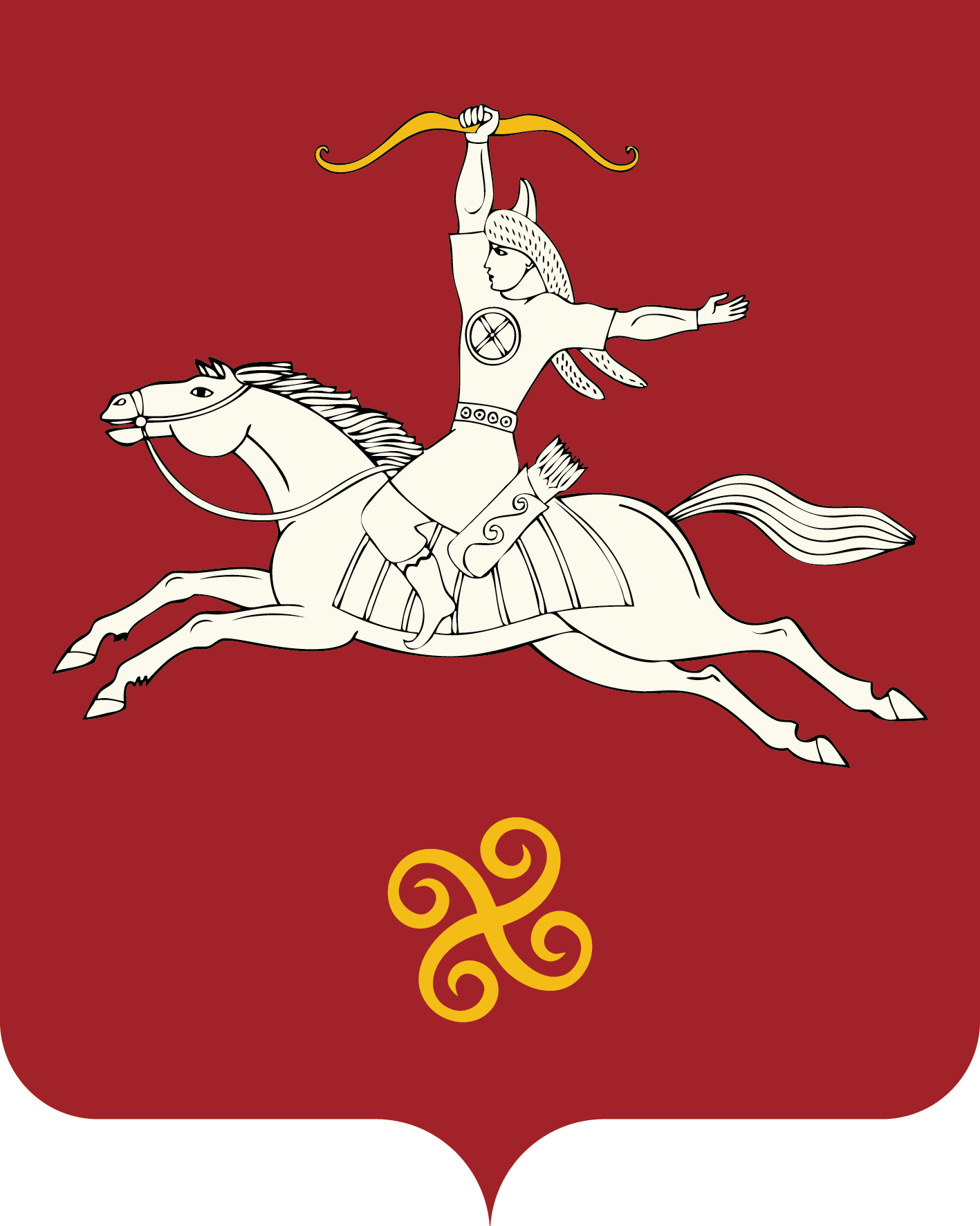 Республика БашкортостанАдминистрация сельского поселения Насибашевский    сельсоветмуниципального районаСалаватский район452496, Нəсебаш ауылы,  Υзəк урамы, 31тел. (34777) 2-31-01452496, с. Насибаш,  ул.Центральная, 31 тел. (34777) 2-31-01ҚАРАР               ПОСТАНОВЛЕНИЕ«11» январь 2023 й.№ 02«11» января 2023 г.